Was tun gegen Wundscheuern in der warmen JahreszeitDer bewährte Hautschutz von Body Glideschützt empfindliche HautstellenHergestellt ausschließlich aus pflanzlichen StoffenEndlich wird es warm und Zeit für Kleid, Rock und Shorts. Leider ist dies manchmal mit unangenehmen Begleiterscheinungen verbunden. Denn dort, wo Haut an Bekleidung oder Haut auf Haut reiben, kann es zu wunden und brennenden Hautstellen, Aufscheuern und Blasen kommen.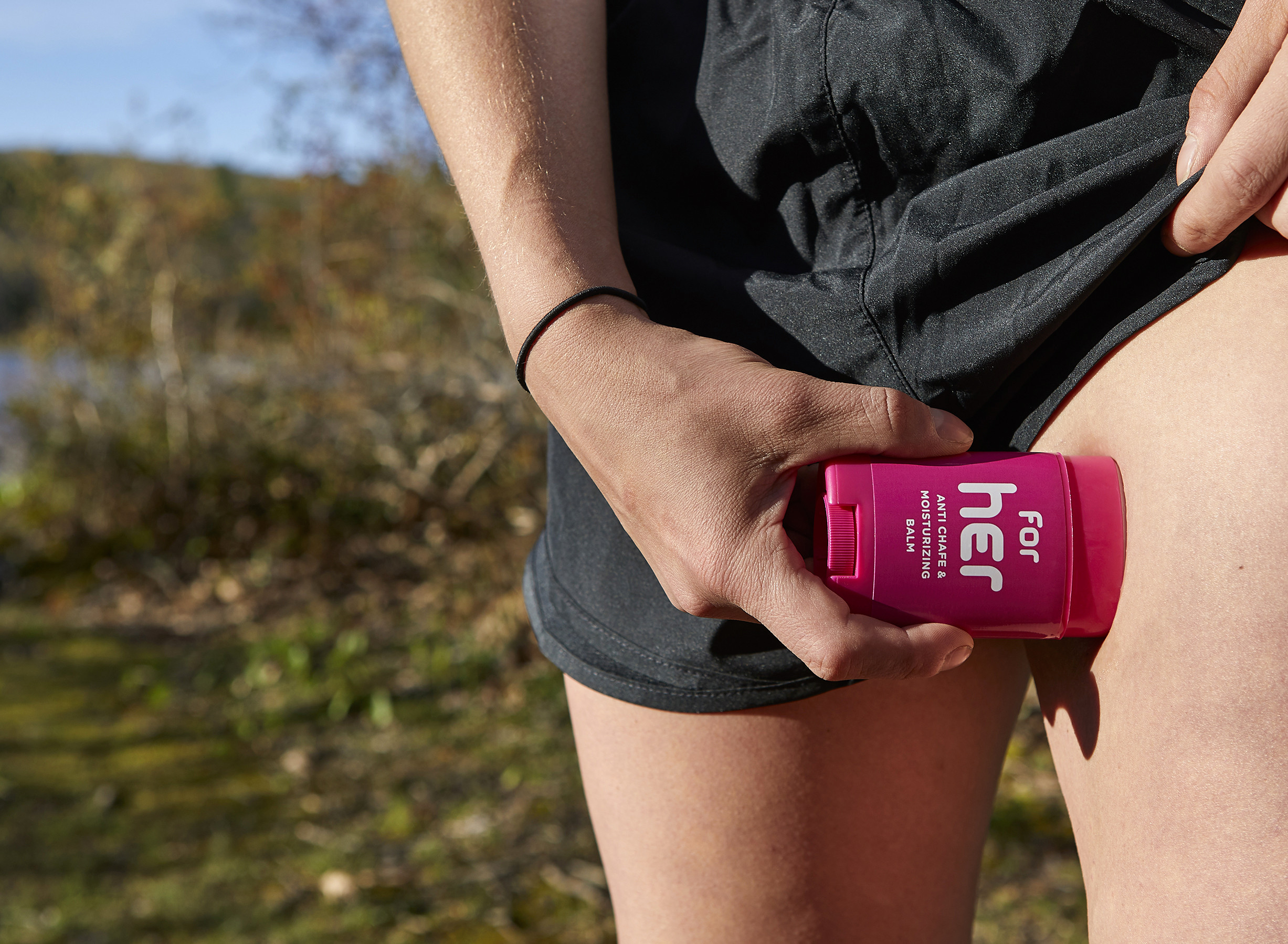 Die zarte Haut der Innenseite Beine beispielsweise reibt beim Gehen oder Laufen aneinander. Die Schweißfeuchtigkeit macht sie zusätzlich empfindlich. Übrigens: Ob die Oberschenkel beim Gehen oder Laufen aneinander reiben, hängt nicht von der Figur ab. Plus-Size oder Größe 38: Mit diesem Thema haben viele Frauen in der warmen Jahreszeit zu kämpfen.Das Problem ist nicht neu und neu sind auch nicht die unterschiedlichen Maßnahmen, die Frau dagegen ergreifen kann. Angefangen bei Vaseline über Deos, Babypuder über kurze Leggings bis hin zu Bandelettes reichen die Empfehlungen.Alle viele dieser Massnahmen haben Nachteile: Leggings beispielsweise sind warm und Puder, Deos und Vaseline können Rückstände auf der Kleidung hinterlassen.Anders die Produkte der amerikanischen Kultmarke „Body Glide“. Body Glide hat sich seit Jahren als Problemlöser gegen den „Chub rub“ bewährt.Dieser Hautschutz-Balsam aus 100% pflanzlichen Stoffen bildet einen trockenen, unsichtbaren und hauchdünnen Schutzfilm, der wirksamer ist als der von anderen Produkten, wie etwa Cremes, Puder oder Lotionen. Der Balsam ist wasserfest, schweißresistent und lässt dennoch die Haut atmen. Er bildet eine unsichtbare und effektive Barriere dort, wo Haut an Bekleidung und Socken oder Haut auf Haut reiben. Der Schutz wirkt über längere Zeit auch unter extremen Bedingungen. Für Frauen gibt es das speziell entwickelte Modell „for her“. Es enthält Kokosnuss- und Süßmandelöl, um die Haut noch besser zu befeuchten und zu schützen.
Body Glide hilft nicht nur bei der zarten Haut der Oberschenkel. Der Hautschutzfilm kann überall dort aufgetragen werden, wo es zu Irritationen kommen kann. Z.b. bei den Riemchen der Sandalen oder dem BH. Dort bildet er eine unsichtbare und effektive Barriere. Diskreter Schutz der Haut 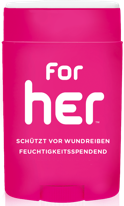 Die Anwendung ist ganz einfach: Ähnlich einem Deo-Stick wird der Hautschutz vor dem Anziehen von Kleid, Sandale oder auch BH direkt auf die betreffenden Areale aufgetragen. Schont die KleidungDabei hinterlässt Body Glide keine Flecken oder sonstige Spuren auf der Kleidung. Der Hautschutz-Balsam fettet und durchfeuchtet nicht. Er ist wasserfest, schweißresistent und lässt die Haut dennoch atmen. Der Schutz wirkt über längere Zeit auch unter extremen Bedingungen. Clever ist auch, dass Dank des Roll-Stifts die Hände beim Auftragen sauber bleiben. Hergestellt aus 100% natürlichen SubstanzenAlle  Body Glide Produkte werden mit rein biologisch-pflanzlichen und allergenfreien Substanzen ohne Tierversuche hergestellt. Sie sind vegan, frei von Erdöl, Lanolin oder Mineralöl und können auch unbedenklich bei Kindern angewendet werden.Das Body Glide Sortiment enthält Produkte, die speziell auf den jeweiligen Einsatz abgestimmt sind. Ob Fahrradsattel, Laufshirt, Sport-BH, Neoprenanzug, Schuh, Rucksackgurt oder Sandalenriemen: für jeden Zweck gibt es das passende Mittel. EigenschaftenBeugt Wundscheuern, Hautreizungen, rissiger Haut und Blasen vorAllergenfreie, biologisch-pflanzliche Inhaltsstoffe, vegan, ohne Tierversuche, kindersicher Leicht aufzutragen, die Hände bleiben sauber Ist Schweiß durchlässig und lässt die Haut atmen Schont die Kleidung: Anwendbar unter Kleidung, Neoprenanzügen, in Schuhen Alternative für schmierige, durchnässende Cremes, Gel-Produkte und PuderFrei von Erdöl, Lanolin oder MineralölErhältlich sind die Produkte in einer „Pocket“- und einer „Travel“-Version.Mehr Infos:  https://www.bodyglideshop.deDie Body Glide Produktebody Die Hautrezeptur Nr. 1 zum Schutz vor Reibung, der seit über zwei Jahrzehnten vertraut wird. Dies ist die Basis aller Produkte.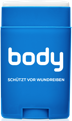 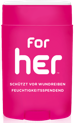 for her Enthält zusätzlich Kokosnuss- und Süßmandelöl, um die Haut noch besser zu befeuchten und zu schützen. Kokosnussöl hat feuchtigkeitshaltende Eigenschaften und lindert Hautirritationen. Süßmandelöl hält die Feuchtigkeit in der Haut aufrecht ohne die Poren zu verstopfen. Es ist außerdem reich an A-, B- und E-Vitaminen und fördert somit die Hautgesundheit.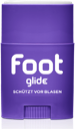 foot glide Enthält zusätzlich Aprikosenöl und Beinwellblatt-Extrakt. Aprikosenöl ist reich an A- und C-Vitaminen, die bekanntermaßen entzündungshemmende Eigenschaften haben und die geschädigte Haut beruhigen. Beinwellblatt-Extrakt ist dafür bekannt, Hautgeschwüre, Gelenksentzündungen und Quetschungen zu lindern.Über Body GlideErfinder und Firmengründer ist Steve Chance, Familienvater und Software- Entwickler aus Santa Barbara (USA). Der Surfer suchte nach einer Lösung für das ständige Wundscheuern durch Neo oder Board.Chance konzentrierte sich auf rein natürliche Zutaten, vermischte sie miteinander und erhitzte sie mithilfe einer Kaffeemaschine. Beim Los Angeles Marathon im Jahr 1996 testeten Hunderte von Läufern Body Glide und waren begeistert. Innerhalb von wenigen Wochen war die Marke bei „REI“ gelistet (größter amerikanischer Vertrieb von Outdoorausrüstung). Kurz darauf führten Geschäfte in ganz Amerika die Marke „body glide“, dann auch in Kanada und in weiteren Ländern. Body Glide gibt es bei ausgesuchten Händlern oder direkt im Online-Shop unter www.bodyglide.infoVertrieb: Sourceplan GmbHHorstring 1476829 LandauTelefon: +49 (06341) 969141Telefax: +49 (06341) 969140Mail: info@sourceplan.dewww.bodyglide.infoAnsprechpartner für die Presse:Outdoor Sports PRJohannes Wessel Steigenbergerstraße 19 82377 Penzberg T +49 (0)8856 / 86 85 318www.outdoorsports-pr.de